Mesures Covid-19 - Plan de relance En faveur des jeunes valdoisiens Rapport AD du 25/09/2020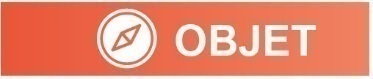 Il s’agit d’adopter un plan départemental d’envergure en faveur des jeunes valdoisiens afin d’amortir les effets de la crise sanitaire sur ce public ; et notamment de prévenir l’entrée de certains d’entre eux dans le dispositif RSA.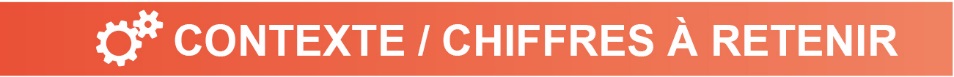 41,2% de la pop. valdoisienne à moins de 30 ans (dont 13% entre 16 et 30 ans).Taux de chômage des jeunes de moins de 25 ans : 15%Les actions départementales engagées de longue date auprès des jeunes valdoisiens : « prix de l’égalité des chances », dispositif « Entrée dans la Vie Active », soutien à l’Ecole de la 2ème chance, soutien à des associations (Unis-Cité, AGFE, solidarité et jalons pour le travail, association pour le droit à l’initiative économique (ADIE), Plan départemental d’insertion 2018-2020).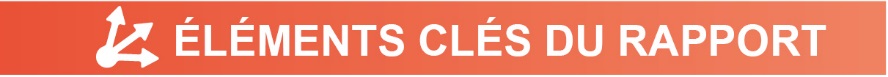 publics visés en priorité par ce plan départemental :Les jeunes pas ou peu qualifiés de moins de 26 ans ;Les jeunes diplômés de l’enseignement supérieur.Les nouvelles actions départementales proposées par ce plan (soit 1,4 millions d’€ supplémentaires) :Objectif de doubler l’enveloppe 2020 du fond départemental d’aides aux jeunes (FAJ), pour accompagner les jeunes en grande précarité, soit 204 000 € ;Créer une trentaine de places d’Ateliers Chantiers d’Insertion (ACI) pour les jeunes peu ou pas qualifiés ; en partenariat avec l’Etat, ces chantiers ont pour objectif d’embaucher et de former des personnes sans emploi en grandes difficultés sociales et professionnelles ;Financer 100 bourses pour des étudiants valdoisiens en difficulté financière afin d’éviter le décrochage de leur parcours d’études supérieures (pour l’acquisition de matériel informatique et/ou aide à vivre) ; et ce en attribuant une subvention de 400 000 € à CY Paris Université ;Lancement d’un appel à projet départemental (200 000 €) pour - dès janvier 2021 - permettre le démarrage d’actions de coaching (accompagnement individuel) de jeunes diplômés (BAC + 2 à BAC + 5) de l’enseignement supérieur en difficulté d’insertion sur le marché du travail ;Créer une bourse à impact social et environnemental pour l’entrepreneuriat des jeunes de moins de 30 ans en attribuant une subvention de 60 000 € à Initiactive 95. Objectif de soutenir et concrétiser les projets de création d’entreprise ;Doubler le recrutement d’apprentis au sein des services du Département (75 visés) et soutenir le recrutement d’apprentis chez nos partenaires (en finançant le recrutement de 10 apprentis éducateurs dans les équipes de prévention spé. et 15 apprentis dans les établissements et services sociaux et médico-sociaux (ESSMS) ;Accueillir 100 stagiaires supplémentaires au CD sur les 12 prochains mois (soit 300/350 stagiaires au total).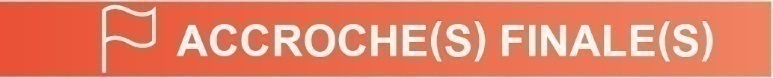 « Depuis plusieurs années, le Département apporte un soutien fort via plusieurs dispositifs, actions et structures œuvrant pour l’insertion sociale et professionnelle des jeunes valdoisiens. Face à la pandémie de la Covid-19, le Département met au total 3,6 millions d’€ en 2020 sur la table pour accroître son appui aux jeunes valdoisiens, avenir du territoire ».